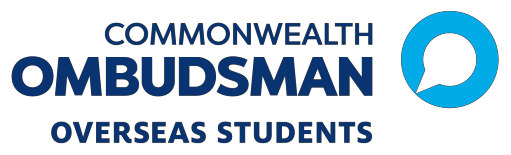 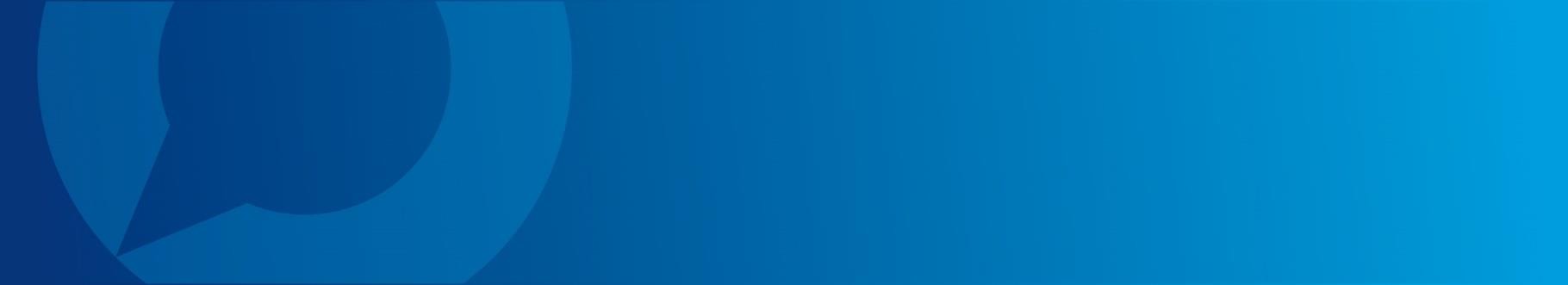 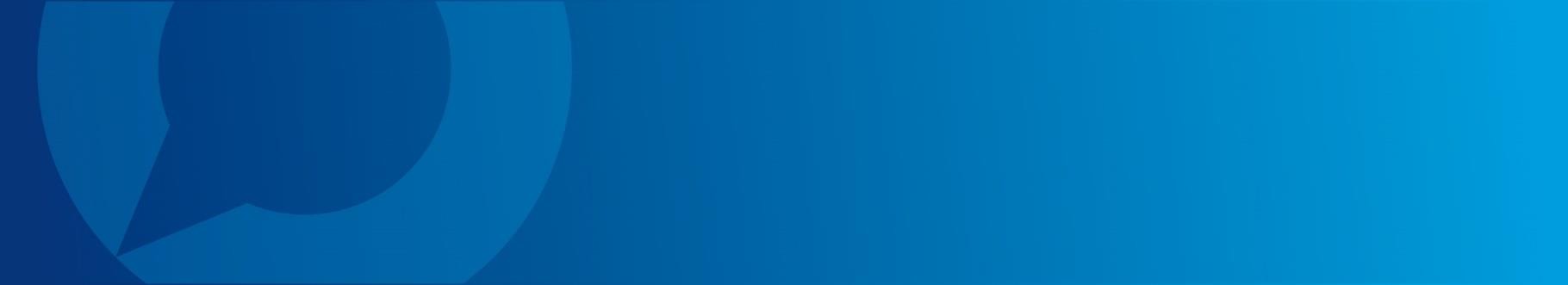 Estudantes Internacionais – Transferência de Fornecedor de EducaçãoEste folheto informativo orienta sobre a transferência de fornecedor de educação; o que você precisa saber e considerar antes de solicitar transferência para estudar em outro fornecedor de educação.Quando preciso de autorização do meu fornecedor de educação para transferir para um curso em outro fornecedor?Se você quer transferir para outro fornecedor de educação antes de completar os primeiros 6 meses de disciplinas obrigatórias do seu curso 1, (ou se estiver matriculado em uma escola, os primeiros 6 meses do seu curso escolar), você precisa da autorização prévia do seu fornecedor para poder se matricular em um novo fornecedor.Após completar seis meses de disciplinas obrigatórias do seu curso, você não precisa da permissão do seu fornecedor para transferir para outro fornecedor de educação.Os fornecedores de educação devem ter uma política de transferência que determina como consideram as solicitações de transferência dentro do período restrito de transferências.Quando o meu fornecedor pode negar a minha transferência?Em algumas ocasiões, o seu fornecedor pode negar a solicitação de transferência. Isso deve estar especificado na política de transferência. Dentre as razões para a transferência ser negada estão:Você solicita transferência para um curso que não possui as credenciais necessárias para ingressar;A transferência prejudicaria a sua progressão em um conjunto de cursos;A transferência o faria violar as condições do seu visto;Você está tentando evitar ser denunciado ao Departamento de Assuntos Internos por não cumprir os requisitos de assiduidade ou progressão no curso;Você deve dinheiro ao fornecedor.A política de transferência do seu fornecedor também deve determinar as circunstâncias em que aprovaria uma solicitação de transferência, por que é do seu interesse. Estas circunstâncias incluem:Quando você é incapaz de obter uma progressão satisfatória no curso, mesmo após dedicar-se às estratégias de intervenção do seu fornecedor;Quando você demonstra circunstâncias apropriadas e convincentes;1 As disciplinas obrigatórias são as que constam no seu curso principal de estudo (o curso principal é o nome utilizado quando o visto de estudante é emitido) quando há mais de um curso. Geralmente, este é o curso conclusivo do pacote de cursos.Entre em contato conosco ombudsman.gov.au1300 362 072GPO Box 442Canberra  ACT  2601Leia a política de transferênciado seu fornecedorLeia o seu acordo escrito, principalmente a política de reembolsoVerifique junto aoDepartamento deAssuntos Internos sea transferência podeafetar o seuvisto de estudanteO Ombudsman da Commonwealth é um serviço gratuitoVocê já viu o nosso vídeo? Escaneie o código QR para assistir ao vídeo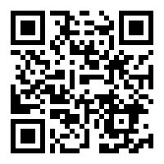 Transferência de Fornecedor de EducaçãoQuando o seu fornecedor não oferece o curso conforme especificado no seu acordo escrito;Quando há evidência de que suas expectativas legítimas sobre o curso não estão sendo atingidas;Quando há evidência de que você foi enganado (pelo fornecedor ou seu agente) sobre o seu fornecedor ou o seu curso, deixando o curso inadequado às suas necessidades e objetivos.O que devo fazer antes de solicitar a transferência?Leia o seu acordo escrito para verificar o que você concordou quando o aceitou; Não transfira para outro fornecedor sem entender os termos e as condições do reembolso no seu acordo escrito;Leia a política de transferência do seu fornecedor de educação para verificar o que precisa fazer;Leia as políticas de taxas, reembolsos e cancelamento do seu fornecedor para averiguar se deve pagar taxas ou se pode solicitar um reembolso parcial;Verifique se precisará pagar uma taxa de cancelamento por desistência do curso ao seu fornecedor atual;Descubra junto ao Departamento de Assuntos Internos se a transferência é permitida dentro das condições do seu visto de estudante ou se precisa solicitar um novo visto;Consiga uma carta de oferta para o curso que gostaria de transferir.Você pode encontrar mais informações sobre os efeitos da mudança de curso no seu visto de estudante no site do Departamento de Assuntos Internos.O que posso fazer se o meu fornecedor não autorizar a minha transferência?Se o seu fornecedor não autorizar a sua transferência de curso, você pode entrar com um recurso interno usando o processo de queixa e contestação do seu fornecedor. Se não estiver satisfeito com a decisão do seu fornecedor, você pode fazer uma reclamação externa no nosso Escritório. Como eu faço uma reclamação externa?Se você é um aluno internacional, estudando em um fornecedor particular de educação, você pode fazer uma reclamação ao Ombudsman da Commonwealth. O Ombudsman investiga queixas sobre problemas que alunos atuais ou antigos possam ter com escolas, faculdades ou universidades particulares (fornecedores de educação) na Austrália. Você pode preencher o nosso formulário on-line ou ligar para o número 1300 362 072.  Para mais informações sobre como fazer uma reclamação ou como entrar em contato conosco, visite o site: ombudsman.gov.auSe você é um aluno internacional ou local, estudando em um fornecedor público de educação (instituição do governo), pode fazer uma reclamação ao ombudsman do estado ou território.Quem mais pode me ajudar?Você pode encontrar uma lista de links úteis de outras organizações que podem ajudá-lo no nosso site.Estudo de CasoA senhora Silva, do Brasil 2,  teve a sua solicitação de transferência negada porque o seu fornecedor decidiu que a transferência não a beneficiaria. A senhora Silva não estava progredindo bem em seu curso e o seu fornecedor achava que ela estava tentando evitar ser denunciada ao Departamento de Assuntos Internos. No entanto, o fornecedor não conseguiu prover nenhuma evidência que demonstrasse tentativas de ajudar a senhora Silva a engajar em uma estratégia de intervenção. Devido ao fornecedor não ter seguido os procedimentos corretos, sugerimos que ele autorizasse a transferência de curso da senhora Silva. Ele acatou a sugestão. Transferência de Fornecedor de Educação    Você pode encontrar mais informações no site: ombudsman.gov.au.Observação: Este documento serve apenas como orientação. Portanto, esta informação não deve ser considerada como aconselhamento jurídico ou um substituto para assistência jurídica em casos individuais. À extensão máxima permitida pela legislação em vigor, o Ombudsman da Commonwealth não é responsável por qualquer perda ou dano sofrido em consequência da confiança ou dependência deste documento. Para versões mais atualizadas das Leis citadas, visite o site do Registro Federal de Legislação.2  O nome e o país foram modificados para proteger a privacidade do aluno.